Производство и продажа товарных бетонов и
монтажных растворов (ГОСТ 7473 - 2010)

ПРАЙС-ЛИСТ на готовую продукцию с 13.06.19п. Белоостров ул. Центральная уч. №1
Пром. зона Парнас 5й Верхний д.13
п. Гатчина Пром. зона 1 уч. 2 площадка 3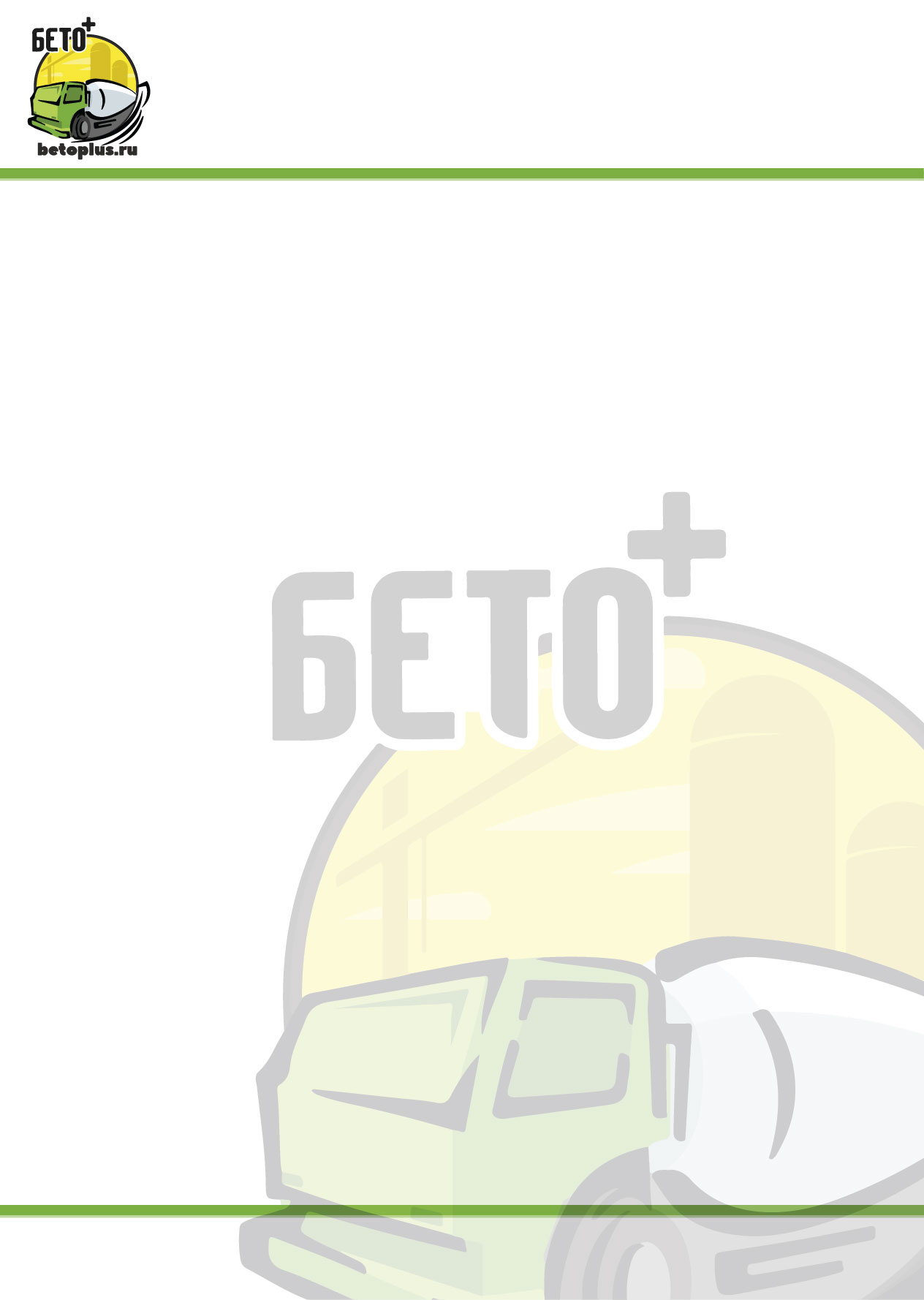 Класс бетонаМарка бетонаП%БелоостровПарнасГатчинаВ 7.5 / М1003293029803270В 10 / М1503299030403290В 12,5 / М1503305031003370В 15 / М2003320032503500В 15 / М2004325033003550В 20 / М2503330033503600В 20 / М2504335034003650В 22.5 / МЗ003350035503750В 22.5 / МЗ004355036003800                                                                                                                                                                                                                                                                                                                                                                                                                                                                                                                                    В 25 / М3503360036503900В 25 / М3504365037003950В 30 / М4003380038504100В 30 / М4004385039004150В 35 / М4503410041504360В 35 / М4504415042004410В 40 / М5003435044004600В 40 / М5004440044504650Марка РаствораБелоостровПарнасГатчина М50пк3/4264027402860М75пк3/4274028402960М100пк3/4283029303060М150пк3/4304031403260М200Пк3327033703410М200Пк4330034003460М250пк3342035203460М250пк4344035403610М300пк3367037703810М300пк4369037903860ЦПСЦПСМаркаЦенаВСЕ ЗАВОДЫ1:161701:247901:340201:435101:532101:630001:827001:1025001:152400